                          ДОСЛІДЖЕННЯ                                               на тему:    Українські та імпортні продукти в споживчому      кошику Вашої родини                     Виконала: учениця 9 класу Івжик Інна1.ОСНОВНІ ВИРОБНИЦТВА ХАРЧОВОЇ ПРОМИСЛОВОСТ ТА ЧИННИКИ ЇХ РОЗМІЩЕННЯ.Харчова промисловість охоплює виробництва, що займаються переробкою продовольчої сировини й забезпеченням населення продуктами харчування. За внеском в економіку України вона поступається лише чорній металургії. Харчова промисловість тісно пов’язана із сільським господарством, тому що отримує від нього сировину (зерно, картоплю, цукровий буряк, молоко, м’ясо тощо) і постачає комбікорми та відходи.                                                           Визначальну роль у розміщенні підприємств харчової промисловості відіграють сировинний і споживчий чинники. Частина виробництв тяжіє до джерел сировини (цукрове, олійне, виноробне, круп’яне, консервне, рибне). Це зумовлено тим, що такі виробництва використовують сировину, яка швидко псується або споживається у великій кількості. Так, найбільші підприємства з виробництва соків із місцевої сировини розташовані на півдні України.Інша група виробництв (хлібопекарське, кондитерське, макаронне) орієнтується на споживача. Їхня продукція має обмежений термін споживання, малотранспортабельна, або витрати на перевезення готової продукції більші, ніж на перевезення сировини. Є виробництва, які мають подвійну орієнтацію — на сировину і на споживача, наприклад борошномельна, окремі виробництва молочної та м’ясної промисловості.Загалом розміщення виробництв харчової промисловості визначається спеціалізацією сільського господарства (джерела сировини), розміщенням населення (споживач), характеристиками сировини й готової продукції (терміни зберігання), а також можливостями їх транспортування.2.ПРОДУКТИ ХАРЧУВАННЯ ЩО ВИГОТОВЛЕНІ НА ТЕРИТОРІЇ ВОЛИНСЬКОЇ ОБЛАСТІ.У виготовленні харчовій промисловості на Волині лідирують ВАТ «Волиньхолдінг» (майонези, соуси, приправи), ПрАТ «Ковельмолоко» (кисломолочна продукція, молокопродукти, масло, сири), «Володимир-Волинський консервний завод» (широкий асортимент фруктових пюре та овочевофруктових соків для дітей під торговою маркою «Пуп-сік»), дочірнє підприємство «Нововолинський олійно-жировий комбінат» (маргарини під торговою маркою «Руна»), ТзОВ «Троянда-Волинь», виробничо-комерційна фірма «Луцьккондитер» (цукерки, кондитерські вироби).У хімічній промисловості можна виділити ВАТ «Луцькпластмас» (різноманітні пластмасові вироби, займається переробкою вторинної полімерної сировини), ТзОВ СП «Хемосвіт Луцькхім» (плівки для пакування товарів харчової промисловості, мішки та пакети для пакування харчових продуктів), ПрАТ СП «Теріхем–Луцьк» (лідер із випуску поліпропіленової плівки).3.ПРОДУКТИ ХАРЧУВАННЯ ЩО ВИГОТОВЛЯЮТЬСЯ НА ТЕРИТОРІЇ УКРАЇНИ.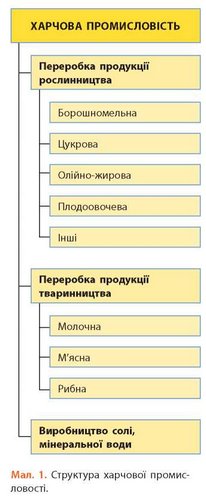 Виробництво харчових продуктів і напоїв поширене по всій території України. Суттєвий вплив на міжнародну спеціалізацію харчової промисловості має збут продукції на зовнішніх ринках (наприклад, цукрової та сироробної промисловості).У структурі обсягів реалізованої промислової продукції виробництва харчових продуктів, напоїв та тютюнових виробів в Україні найбільша частка — понад 20 % — припадає на продукцію олійно-жирової промисловості, 13 % становлять м'ясо та м'ясна продукція, 11 % — молочні продукти, 11 % — напої.Харчова промисловість має тісні зв’язки із сільським господарством, тому що не лише використовує сировину, а й постачає тваринництву комбікорми та відходи виробництва, які також є кормами для тварин. Продукцію рослинництва в Україні використовують переважно цукрова, олійно-жирова, борошномельна, плодоовочеконсервна промисловість та ін.Важливе місце в комплексі харчової індустрії посідає цукрова промисловість. В Україні сформувався один із найбільших у світі районів виробництва й переробки цукрових буряків. Підприємства цукрової промисловості розміщені переважно в лісостеповій зоні й суміжних із нею північних степових районах. На початку 1990-х рр. в Україні працювало понад 190 цукрових заводів, в останні роки — лише 50 (мал. 3). Частина недіючих цукрових заводів уже розібрана на металобрухт. Найбільша кількість працюючих підприємств цукрової промисловості розміщені в основних районах бурякосіяння — Вінницькій, Хмельницькій, Черкаській та Полтавській областях.Олійно-жирова промисловість виробляє і переробляє рослинні жири та пов’язані з ними продукти. Понад 93 % олії отримують із соняшнику. Так, із 1990 р. виробництво соняшникової олії збільшилося в 4 рази. Упродовж останніх 15 років в Україні стали до ладу 27 нових заводів. Оскільки з одного кілограма насіння соняшнику можна отримати близько 400 г олії, то підприємства олійно-жирової промисловості розміщені переважно в районах вирощування цієї культури. Найбільше їх у Дніпропетровській, Донецькій, Луганській та Кіровоградській областях. Україна залишається лідером на світовому ринку соняшникової олії, що становить майже 60 % усього обсягу експорту. Усередині країни споживається лише близько 20 % виробленої олії.Найбільшими центрами з виробництва борошна в Україні є Київ та Київська область, а також Донецька, Дніпропетровська, Харківська, Вінницька та Одеська області. Підприємства орієнтуються передусім на споживача і транспортні шляхи. Борошно використовують у хлібопекарській, макаронній, кондитерській промисловості, на розміщення яких також вирішальний вплив має споживчий чинник.Круп’яна промисловість України представлена 19 круп’яними заводами, які здатні за рік виробляти 0,8 млн т круп, що повністю задовольняє потреби населення країни в цій продукції. Найбільшими центрами є Київ, Харків, Дніпро, Одеса, Миколаїв, Запоріжжя.Макаронні вироби випускають 13 макаронних фабрик і спеціалізовані цехи при хлібозаводах. Найбільші центри — Київ, Харків, Дніпро, Одеса, Миколаїв, Запоріжжя.У структурі основних виробників хліба і хлібобулочної продукції в Україні 72 % виробів виготовляють промислові хлібозаводи, розташовані в містах і районних центрах (близько 400), а решту хліба випікають підприємства невеликої потужності та приватні малі пекарні.Виробництво кондитерських виробів в Україні зосереджено на підприємствах хлібопекарської та кондитерської промисловості (загалом близько 850 великих і дрібних підприємств), а також у ресторанних закладах та закладах торгівлі великих міст. Кондитерська промисловість виробляє близько 8 % продовольчих товарів, тобто серед усіх виробництв харчової промисловості України поступається тільки виробництву тютюнових виробів.Найбільшими виробниками кондиторських виробів є Київська кондитерська фабрика «Рошен», фірма «Конті» (Костянтинівка, Донецька обл.), кондитерська фабрика «АВК» (Дніпро), Харківська бісквітна фабрика, фірми «Полтавакондитер» та «Житомирські ласощі», Львівська кондитерська фабрика «Світоч», Черкаська бісквітна фабрика, фірма «Крафт Фудз Україна» (Тростянець, Сумська обл.). Значна частина продукції експортується в десятки країн.Базою для розвитку плодоовочевої промисловості є овочівництво і плодівництво. Основними районами її розвитку є південні регіони (Одеська, Миколаївська, Херсонська обл.), а також Поділля (Вінницька, Тернопільська, Хмельницька обл.) та Закарпаття. У Херсонській області, Криму та Закарпатті розвинена також виноробна промисловість.В останні роки в Україні скорочуються обсяги виробництва й продажу пива. Сьогодні у країні виробляється понад 400 сортів цього напою. Найбільші підприємства розміщені в Києві, Львові, Запоріжжі, Чернігові, Донецьку.До безалкогольних напоїв належать солодкі газовані напої, квас, холодний чай, енергетичні напої, соки, мінеральна вода. Саме мінеральна вода становить в Україні найбільшу частку у виробництві безалкогольних напоїв (мал. 4). Перед розливом мінеральні води фільтрують, знезаражують, охолоджують і насичують діоксидом вуглецю. Підприємства, що спеціалізуються на виготовленні безалкогольних напоїв, розміщені в Києві, Миколаєві, Черкасах, Одесі, Полтаві, Харкові, Запоріжжі. Мінеральну воду розливають на заводах у Миргороді (Полтавська обл.), Києві, Моршині (Львівська обл.), Трускавці, Сва-ляві, Ужгороді, Одесі, Харкові, Саках (АР Крим), Чернігові, Запоріжжі, Чернівцях.Тваринницьку сировину переробляють м’ясне, молочне та рибне виробництва харчової промисловості. М’ясна промисловість забезпечує населення м’ясом, напівфабрикатами, готовими виробами. За вартістю виробленої продукції вона посідає друге місце в харчовій промисловості держави із часткою близько 13 % у сукупній вартості продукції харчової промисловості. У великих містах розміщені м’ясокомбінати, на яких комплексно переробляють продукцію тваринництва. Однак необхідно більше наближати підприємства до районів розвинутого тваринництва, щоб уникнути далеких перевезень живих тварин. Понад 56 % у виробництві м’ясної продукції припадає на м’ясо птиці, понад 33 % — на свинину, а решта — на яловичину.Маслосироробна промисловість виробляє масло, сир, молочні консерви, сухе, жирне і знежирене молоко. За вартістю продукції в харчовій промисловості України вона посідає третє місце після олійно-жирової та м’ясної. Підприємства, що спеціалізуються на випуску фасованого молока, сметани, вершків, розміщені переважно в містах, а виробництво масла, сиру, консервованого молока має сировинну орієнтацію.Рибна промисловість переробляє передусім морську й океанічну рибу, а також частково річкову. Сировинною базою для рибної промисловості є центральна та південна частини Атлантичного океану, Індійський океан, південно-східна частина Тихого океану, Азовсько-Чорноморський басейн, внутрішні водойми. Переробка риби здійснюється на суднах-заводах (мал. 5), а також на рибопереробних комбінатах у великих портових містах (Бердянськ, Маріуполь, Одеса, Очаків та ін.).4.ПРОДУКТИ ХАРЧУВАННЯ ІМПОРТНОГО ВИРОБНИЦТВА.Минулого року за статистикою жителі України з'їли 207 тисяч тонн імпортної мороженої риби, що на 26% перевищує торішні дані, пишуть Українські Новини. Імпорт більш дорогого рибного філе зріс на 82%, а раків – в 1,5 рази.Водночас, на столи українців повернулися імпортні сири – зростання імпорту становить 32%. Також, на думку Держстату, вперше за останні 3 роки почав зростати імпорт овочів борщового набору.Особливо помітно відступ кризи на споживанні екзотичних фруктів. Так, завдяки загальносвітовому падінню цін на продукти харчування та зняттю частини валютних обмежень для імпортерів, споживання українцями бананів зросло на 33%, ананасів з фініками ввезли на 66% більше. Зростання імпорту цитрусових становило 26%.Українці стали їсти більше солодкого – імпорт цукру з тростини виріс у 30 разів, а Україна стала нетто-імпортером патоки – власного виробництва не вистачає.Ще один показник зростання добробуту, на думку Держстату, зростання споживання вина, імпорт якого зріс удвічі, до 47,5 тисяч тонн. Тютюнових виробів, незважаючи на підвищення акцизу, також стало більше.Держстат прогнозує, що споживання продуктів українцями наступного року зросте ще на 10%. 5. УКРАЇНСЬКІ ТА ІМПОРТНІ ПРОДУКТИ ЯКІ СПОЖИВАЄ МОЯ РОДИНА.Моя родина вбільшості споживає імпортні продукти тому що вони більш якісніші та дешевші. Звичайно ми також купуємо українські продукти тому що не завжди є можливість купляти імпортні. Найбільше з імпортних продуктів ми споживаємо м'ясо, сири, масло соки, воду. На думку моєї сімї імпортні продукти кращі ніж українські.